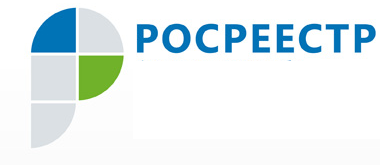 Электронные сервисы Росреестра21.09.2017 Электронные сервисы Росреестра – надежный способ получения  качественных госуслуг  7 685 заявлений на регистрацию прав на недвижимое имущество поступило в Управление Росреестра по ХМАО – Югре в электронном виде с начала года. Это в 4,3 раза больше, чем за аналогичный период прошлого года (в 2016 – 1 786). Как сообщили в Управлении Росреестра по ХМАО – Югре, в настоящее время на портале Росреестра доступны все наиболее востребованные услуги ведомства: государственная регистрация прав, кадастровый учет, получение сведений из Единого государственного реестра недвижимости  (ЕГРН). Всего же Портал Росреестра содержит порядка 30 электронных сервисов.«Преимущества получения государственных услуг Росреестра в электронном виде очевидны: это, прежде всего, экономия времени, исключение влияния человеческого фактора, сокращение затрат на госпошлину и плату за предоставление сведений ЕГРН, - говорит руководитель Управления Владимир Хапаев. - Электронные услуги и сервисы – это наиболее удобный и оперативный для граждан способ получения государственных услуг Росреестра».Пресс-служба Управления Росреестра по ХМАО – Югре  http://www.admbel.ru/detail.php?ELEMENT_ID=48536&sphrase_id=106422